Администрация Дзержинского района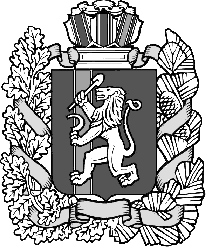 Красноярского краяПОСТАНОВЛЕНИЕс.Дзержинское29.03.2017										№ 139-пОб утверждении межведомственного плана по организации и проведению оздоровительной кампании 2017 годаС целью координации и проведению оздоровительной кампании 2017 года, осуществления координации и планирования инфраструктуры детского отдыха и оздоровления детей, руководствуясь ст. 33, 35 Устава района, ПОСТАНОВЛЯЮ:1.Назначить уполномоченным органом, ответственным за координацию оздоровительной кампании 2017 года, администрацию Дзержинского района в лице заместителя главы района по общественно-политическим вопросам Гончарика Ю.С.2. Утвердить план подготовки к летнему оздоровительному сезону 2017г., согласно приложению к настоящему постановлению.3. Постановление вступает в силу со дня подписания.Глава района								Д.Н. АшаевПриложениек постановлению администрации районаот 29.03.2017 № 139-пПЛАНподготовки к летнему оздоровительному сезону 2017 года муниципального образования Дзержинский район№ п/пОтветственный органНаименование мероприятийСодержание мероприятияСроки исполненияОтветственные исполнителиАдминистрация районаПодготовка  Распоряжения об утверждении уполномоченного органа, ответственного за координацию оздоровительной компании 2017 года, создании муниципальной комиссии по распределению путевок в загородные лагеря  и плана подготовки к летнему оздоровительному сезону 2017 года. Утверждение уполномоченного органа, ответственного за координацию оздоровительной компании 2017 годадо 01.04.2017г.Гончарик   Ю. С., заместитель главы администрации района по общественно-политическим вопросамАдминистрация районаПодготовка  Распоряжения об утверждении уполномоченного органа, ответственного за координацию оздоровительной компании 2017 года, создании муниципальной комиссии по распределению путевок в загородные лагеря  и плана подготовки к летнему оздоровительному сезону 2017 года. Создание муниципальной комиссии по распределению путевок в загородные лагерядо 01.04.2017г.Гончарик   Ю. С., заместитель главы администрации района по общественно-политическим вопросамУправление образования администрации Дзержинского районаПодготовка Постановления об организации отдыха, оздоровления детей и подростков в Дзержинском районе в 2017г.Разработка плана подготовки к летнему оздоровительному сезону 2017 года совместно с различными ведомствами.До 01.04.2017г.Ивкина С.Н.Управление образования администрации Дзержинского районаПодготовка и работа стационарного палаточного лагеряГигиеническое обучение работников лагерей с дневным пребыванием, палаточного лагеряДо 01.04.2017г.Дябкин М.И.Управление образования администрации Дзержинского районаПодготовка и работа стационарного палаточного лагеряПодача заявки на энтомологическое обследование территории лагеря на заселенность клещамиДо 11.04.2017г. Гончарик Е.Н.Управление образования администрации Дзержинского районаПодготовка и работа стационарного палаточного лагеряИнвентаризация имеющихся ресурсов для палаточного лагеряДо 28.04.2017г.Тумарева Е.В., Шатров В.М.,директора ОУУправление образования администрации Дзержинского районаПодготовка и работа стационарного палаточного лагеряПодготовка образовательных программДо 28.04.2017г.Директора ОУУправление образования администрации Дзержинского районаПодготовка и работа стационарного палаточного лагеряЗаключение договоров на:- дератизационную обработку территории лагеря;- клещевую обработкутерритории лагеря;- охрану территории лагеря;- вывоз твердых бытовых отходов.До 01.05.2017г.Тумарева Е.В.Управление образования администрации Дзержинского районаПодготовка и работа стационарного палаточного лагеряПодготовка сметы расходов на проведение палаточного лагеряДо 06.05.2017г.Тумарева Е.В.,Гончарик Е.Н.Управление образования администрации Дзержинского районаПодготовка и работа стационарного палаточного лагеряПодготовка ходатайства на медицинское обслуживание лагеряДо 12.05.2017г.Тумарева Е..В.Гончарик Е.Н.Управление образования администрации Дзержинского районаПодготовка и работа стационарного палаточного лагеряПриобретение необходимого оборудования и расходных материалов для палаточного лагеряДо 15.06.2017г.Тумарева Е..В.Гончарик Е.Н.Управление образования администрации Дзержинского районаПодготовка и работа стационарного палаточного лагеряПрохождение медицинского осмотра персонала, привлеченного к работе в лагереДо 19.05.2017г.Тумарева Е.В.Управление образования администрации Дзержинского районаПодготовка и работа стационарного палаточного лагеряИнформирование родителей (законных представителей) об организации работы стационарного палаточного лагеряДо 25.05.2017г.Тумарева Е.В., директора ОУУправление образования администрации Дзержинского районаПодготовка и работа стационарного палаточного лагеряПодготовка приказов, связанных с функционированием лагеряДо 26.05.2017г.Полонская Ю.А.,Тумарева Е.В.Управление образования администрации Дзержинского районаПодготовка и работа стационарного палаточного лагеряЭнтомологическое обследование территории лагеря на заселенность клещамиДо 31.05.2017г.Дябкин М.И.Управление образования администрации Дзержинского районаПодготовка и работа стационарного палаточного лагеряПрием и регистрация заявлений родителей (законных представителей) о зачислении ребенка в лагерьДо 31.05.2017г.Директора ОУУправление образования администрации Дзержинского районаПодготовка и работа стационарного палаточного лагеряДератизационная обработка территории лагеряДо 09.06.2017г.Гончарик Ю.С.Управление образования администрации Дзержинского районаПодготовка и работа стационарного палаточного лагеряПодготовка пакета документов, необходимого для приемки лагеряДо 09.06.2017г.Тумарева Е.В.Управление образования администрации Дзержинского районаПодготовка и работа стационарного палаточного лагеряПодача заявки для получения экспертного заключения в центр гигиены и эпидемиологииДо 15.06.2017Дябкин М.И.Управление образования администрации Дзержинского районаПодготовка и работа стационарного палаточного лагеряПриведение в соответствие с требованиями СанПиН и ОНДиПР  территории палаточного лагеряДо 20.06.2017г.Гончарик Е.Н.Управление образования администрации Дзержинского районаВыезд в Канскую больницу №2 для сдачи анализов крови на брюшной тифДо 20.06.2017г.Дябкин М.И.Управление образования администрации Дзержинского районаЗаявка в Роспотребнадзор для получения положительного заключения на открытие палаточного лагеряДо 20.06.2017г.Дябкин М.И.Управление образования администрации Дзержинского района Работа лагерей с дневным пребыванием детей при общеобразовательных учреждениях Подбор педагогических и медицинских работников, работников пищеблоков, прохождение ими медицинского осмотра и гигиенического обученияДо 01.04.2017г.Руководители ОУУправление образования администрации Дзержинского района Работа лагерей с дневным пребыванием детей при общеобразовательных учреждениях Подготовка образовательных учреждений к открытию лагерей с дневным пребыванием детейДо 20.04.2017г.Руководители ОУУправление образования администрации Дзержинского района Работа лагерей с дневным пребыванием детей при общеобразовательных учреждениях Заключение соглашения на предоставление субсидии на оплату стоимости набора продуктов питания в лагерях с дневным пребыванием детейДо 21.04.2017г.Ашаев Д.Н. глава Дзержинского районаУправление образования администрации Дзержинского района Работа лагерей с дневным пребыванием детей при общеобразовательных учреждениях Информирование родителей (законных представителей) о работе лагерей  с дневным пребыванием детей, сбор заявленийДо 01.05.2017г.Руководители ОУУправление образования администрации Дзержинского района Работа лагерей с дневным пребыванием детей при общеобразовательных учреждениях Проведение аукциона и заключение муниципальных контрактов на поставку продуктов питания в лагеря с дневным пребыванием детейДо 10.05.2017г.Руководители ОУУправление образования администрации Дзержинского района Работа лагерей с дневным пребыванием детей при общеобразовательных учреждениях Разработка программ работы  лагерей с дневным пребыванием детейДо 15.05.2017г.Руководители ОУУправление образования администрации Дзержинского районаОднодневные и многодневные походыРазработка маршрутов походовДо 15.05.2017г.Руководители ОУ                    Управление образования администрации Дзержинского районаОднодневные и многодневные походыПодбор квалифицированных педагогических кадров, прохождение ими инструктажа по технике безопасностиДо 19.05.2017г.Руководители ОУ                    Управление образования администрации Дзержинского районаОднодневные и многодневные походыИнформирование родителей (законных представителей) о планируемых походахДо 23.05.2017г.Руководители ОУ                    Управление образования администрации Дзержинского района Работа спортивно-оздоровительных площадок при школах (июнь - август)Разработка планов работы, подбор руководителей, приобретение спортивного инвентаря (по необходимости)До 19.05.2017г.Руководители ОУ,  ДЮСШСбор информации от межведомственных служб о количестве детей занятых отдыхом и оздоровлениемСистематический мониторинг летней занятости детейДо 30 числа каждого месяцаРуководители межведомственных служб3.Управление социальной защиты населения администрации Дзержинского районаОздоровление детей и подростков, находящихся в трудной жизненной ситуацииИнформирование родителей (законных представителей) о оздоровительных лагерях, санаториях, в которые, УСЗН обеспечивает путевкамиДо 01.05.2017г.Данилов А. Ю., начальник УСЗН администрации Дзержинского района4.Центр занятости населенияРабота трудовых отрядов старшеклассниковЗаключение договоров с сельскими администрациями и другими работодателямиДо 19.05.2017г.Ивченко С. А., директор ЦЗН, главы сельских администраций, работодатели5.КГБУЗ «Дзержинская районная больница»Санаторно-курортное лечение детей и подростковИнформирование родителей (законных представителей) о оздоровительных лагерях, санаториях, в которые, Дзержинская РБ обеспечивает путевкамиДо 01.05.2017г.Тараканова С.В. , главный врач Дзержинской РБ